Strakonice dne: 21. 9. 2018Objednací listč. 160/18/7 Předmět objednávky 	Množství	Předpokl. cena Kč 	Celkem (s DPH): 	118 580,00 Kč Popis objednávky:Objednáváme stavebně technický průzkum, statický výpočet a statický posudek na "Tribunu fotbalového stadionu Na Sídlišti, p.č. st. 998, k.ú. Strakonice" - dle cenové nabídky z 16.9.2018. Cena bez DPH činí 98.000,- Kč, tj. cena včetně DPH činí 118.580,- KčTermín dodání :  Vyřizuje: Ing. Oldřich ŠvehlaBankovní spojení: ČSOB, a.s., č.ú.: 182050112/0300	IČ: 00251810	DIČ: CZ00251810Upozornění:	Na faktuře uveďte číslo naší objednávky.	Kopii objednávky vraťte s fakturou.	Schválil:	Ing. Jana Narovcová	vedoucí odboru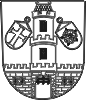 Město  StrakoniceOdbor majetkovýDodavatel:EMANUEL NOVÁK 2387 19  ČesticeIČ: 65955765 , DIČ: CZ6705101766Tribuna stadionu Na Sídlišti - statický posudek1ks118 580,00Tel. kontakt:383 700 322E-mail:oldrich.svehla@mu-st.cz